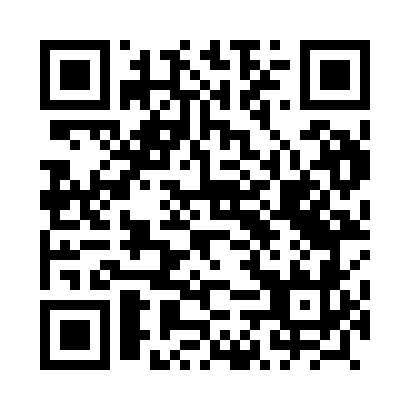 Prayer times for Purzec, PolandWed 1 May 2024 - Fri 31 May 2024High Latitude Method: Angle Based RulePrayer Calculation Method: Muslim World LeagueAsar Calculation Method: HanafiPrayer times provided by https://www.salahtimes.comDateDayFajrSunriseDhuhrAsrMaghribIsha1Wed2:255:0012:285:367:5710:202Thu2:214:5812:285:377:5910:243Fri2:174:5612:285:388:0010:274Sat2:144:5412:285:398:0210:315Sun2:144:5212:285:408:0410:336Mon2:134:5012:275:418:0510:347Tue2:124:4912:275:428:0710:358Wed2:114:4712:275:438:0910:359Thu2:114:4512:275:448:1010:3610Fri2:104:4312:275:458:1210:3711Sat2:094:4212:275:468:1310:3812Sun2:094:4012:275:478:1510:3813Mon2:084:3912:275:488:1710:3914Tue2:074:3712:275:498:1810:4015Wed2:074:3512:275:508:2010:4016Thu2:064:3412:275:508:2110:4117Fri2:064:3212:275:518:2310:4218Sat2:054:3112:275:528:2410:4219Sun2:044:3012:275:538:2610:4320Mon2:044:2812:275:548:2710:4421Tue2:034:2712:285:558:2910:4422Wed2:034:2612:285:568:3010:4523Thu2:034:2412:285:568:3110:4624Fri2:024:2312:285:578:3310:4625Sat2:024:2212:285:588:3410:4726Sun2:014:2112:285:598:3610:4727Mon2:014:2012:286:008:3710:4828Tue2:014:1912:286:008:3810:4929Wed2:004:1812:286:018:3910:4930Thu2:004:1712:286:028:4010:5031Fri2:004:1612:296:028:4210:50